Nacrtaj sljedeći crtež bez korištenja petlje: duljina duže stranice je 150,  duljina kraće stranice je 75.





Nacrtaj sljedeći crtež bez korištenja petlje: duljine stranica kod prvog i trećeg pravokutnika su 40 kraće stranice i 80 dulje stranice. Duljina stranica srednjeg pravokutnika 80 dulja stranica i 60 kraća stranica. Razmak između pravokutnik je 40 

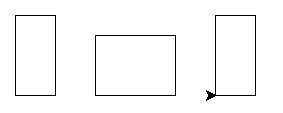 Nacrtaj crtež pomoću petlje: duljina duže stranice je 150,  duljina kraće stranice je 75.





Nacrtaj crtež(jednostranični trokut) pomoću petlji: duljina stranice je 80. 


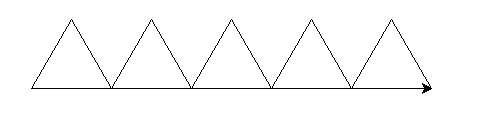 Nacrtaj crtež pomoću petlji: duljina stranica je 30 i 120.
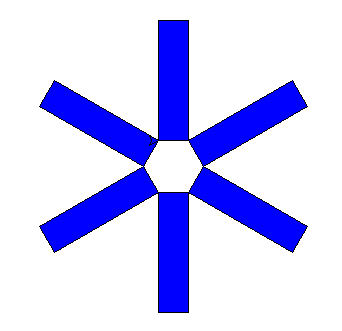 